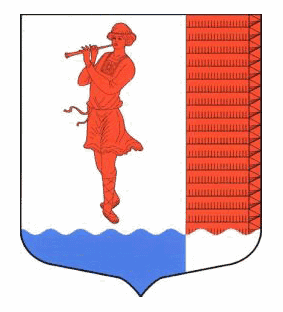 ЛЕНИНГРАДСКАЯ       ОБЛАСТЬЛУЖСКИЙ   МУНИЦИПАЛЬНЫЙ   РАЙОНАДМИНИСТРАЦИЯ  ВОЛОДАРСКОГО СЕЛЬСКОГО  ПОСЕЛЕНИЯП О С Т А Н О В Л Е Н И ЕОт  16.11.2020  года   № 91« О внесении изменений и дополнений в постановление № 76 от 04.06.2019 г.«Об утверждении Перечня муниципальногоимущества, находящегося в собственностимуниципального образования  Володарское сельскоепоселение Лужскогомуниципального района Ленинградскойобласти, а также земельных участков,полномочия по распоряжению которымиотносятся к компетенции администрацииВолодарского сельского поселения(за исключением земельных участков,предназначенных для ведения личногоподсобного хозяйства, огородничествасадоводства, индивидуального жилищногостроительства), свободных от прав третьихлиц (за исключением права хозяйственноговедения, оперативного управления иимущественных прав субъектов малогои среднего предпринимательства),предназначенных для предоставленияво владение и (или) пользование (в том числепо льготным ставкам арендной платы) надолгосрочной основе субъектам малогои среднего предпринимательства иорганизациям, образующим инфраструктуруподдержки субъектов малого и среднегопредпринимательства»В целях совершенствования системы муниципальной поддержки малого и среднего предпринимательства на территории Володарского сельского поселения (в части имущественной поддержки), руководствуясь Федеральным законом от 06.10.2003 № 131-ФЗ «Об общих принципах организации местного самоуправления в Российской Федерации», администрация Володарского сельского поселения   ПОСТАНОВЛЯЕТ:Дополнить пунктом следующего содержания Муниципальное имущество, включенное в перечень, предоставляется во владение и (или) пользование, в том числе и физическим лицам, не являющимся индивидуальными предпринимателями и применяющими специальный налоговый режим «Налог на профессиональный доход»Разместить настоящее Постановление в сети Интернет на официальном сайте администрации Володарского сельского поселения Лужского муниципального района http://володарское.рф.Глава   администрацииВолодарского сельского поселения:                                                      Н.В.Банникова